ОСП МБДОУ детский сад №8 «Звездочка» - детский сад «Солнышко»Открытый просмотр: «Использование культурных практик в образовательномпроцессе ДОУ»Культурная  практика ситуации общения и накопления положительного социально-эмоционального опыта  на тему: «Что такое добро»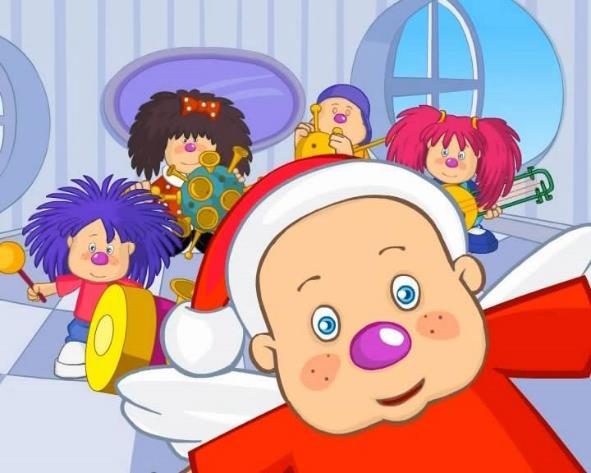 Воспитатель: Гребенникова С.М.                                                2023-2024 уч.г.Цель. Формирование представлений у детей о понятиях «добро» , важности в жизни людей с использованием игровых культурных практик.Задачи:Образовательные:продолжать знакомство с полярными понятиями «добро» продолжать формировать у детей представление о доброте, понятие добра в процессе общения;закреплять в речи детей употребление этикетных форм (приветствия, прощания, благодарности и др.);расширить запас слов, обозначающих название признаков, действий; вводить в словарь детей антонимы (добрый – злой..);учить анализировать поступки детей на иллюстрации, устанавливать причинно-следственную связь поступков и эмоций;закрепить представление детей о дружелюбиина образах сказочных героев.Развивающие:развивать умение использовать в беседе накопленные знания;формировать умение работать в паре, согласовывать свои действия при совместной работе.Воспитательные:воспитывать стремление детей совершать добрые поступки;воспитывать дружеские взаимоотношения между детьми.Материалы и оборудование:демонстрационный материал.Колонка портативная, изображение сухого дерева, указатели, предметы для добрых дел (комнатное растение, порванная книга, тряпочка, карандаши, пшено), дидактические карточки  «Хороший или плохой поступок», «волшебная палочка»,звездочки из черной бумаги, шкатулка, облако, сказочные герои. Раздаточный материал:карточки с изображением героев сказок, листочки из бумаги, сердечки из бумаги.Предварительная работа:словесная игра «Вежливые слова», чтение книги В.Осеевой «Волшебное слово», чтение рассказа Л.Н.Толстого «Дедушка и внучек», беседа о доброте и дружбе, знакомство с пословицами о доброте, реализация проекта «Азбука доброты».План проведения непосредственно образовательной деятельности.Организационный момент. Приветствие.Беседа «Что такое доброта».Сюрпризный момент.Игра «Доскажи словечко».Игра «Грустное дерево».«Какое доброе дело сделать?».Физкультминутка.Дидактическая игра «Хорошие или плохие поступки».«Выбери правильный путь».Дидактическая игра «Подружи героев сказок».Подведение итога.Ход НОД:Дети входят под музыку «Дорога Добра» (слова Юрия Энтина, музыка Марка Минкова)Организационный момент.- К нам пришли гости, давайте с ними поздороваемся (Здравствуйте)- Ребята, я рада вас видеть всех здоровыми, бодрыми, в хорошем настроении. Мне бы хотелось начать наше занятие с улыбки. В круг скорее становись,Крепко за руки берись.- Повторяйте за мной:Пусть наша добрая улыбкаСогреет всех своим теплом,Напомнит нам как важно в жизниДелиться счастьем и добром.- Молодцы! Как приятно начинать день с улыбки! Садитесь.Основная часть.- Ребята, мы сегодня поговорим с вами о доброте. Что такое «доброта»? (Ответы детей) (Желание совершать добрые поступки, дарить радость людям)- Как вы думаете, доброту можно потрогать?  Если бы мы смогли потрогать, то какая она была бы на ощупь?- А можно доброту увидеть? (Доброту можно увидеть в поступках, в добрых делах.)- В давние времена, как рассказывают книги, это слово произносили мягко и говорили: «Добро тебе, добро от тебя».- Подумайте и скажите, о ком или о чем можно сказать «добрый»? (Добрый вечер, добрый поступок, добрый человек).-У какого человека больше друзей у доброго или злого? Почему вы так считаете?- Ребята, скажите, пожалуйста, какому человеку на свете легче жить злому или доброму? (Доброму) - Почему вы так считаете? - А вас, ребята, можно назвать добрыми?- Если вы такие добрые, хорошие, в отличном настроении, я вам предлагаю сегодня отправиться в сказочное путешествие в царство Доброты. В этом удивительном месте все друг другу помогают, заботятся о близких, ласково разговаривают.  Хозяйничает в этом царстве Фея Добра.  (Слышен звук колдовства)- Что случилось?! (Воспитатель снимает с большого мольберта ткань, на доске  Королева Зла)- Ребята, как вы думаете, кто это? (Ответы детей)- Это Королева Зла и она нам хочет что- то сказать. Послушайте.Воспитатель читает:- «Не бывать вам в царстве Доброты.  Я - Королева Зла, заколдовала его, а Фею Добра похитила. Теперь все люди станут грубыми и злыми, как я люблю! Но у вас есть еще возможность все исправить, если выполните все мои задания.Убирает  КоролевуЗла будто она исчезает.- Ребята, вы испугались злой королевы?-  Что она натворила? - Вы хотите, чтобы все люди стали злыми и грубыми? - Поможем вернуть Фею Добра и ее царство? - Трудностей не боитесь? Тогда в путь.- Чтобы попасть в заколдованное царство нам поможет волшебная палочка. Закрываем глаза. ( Звучит музыка доброго волшебства) (воспитатель проводит «волшебной палочкой» играет музыка Волшебства):    Если мы глаза закроем,И подглядывать не будем,Мы волшебный мир увидимПро который не забудем.А теперь откроем глазки,Очутились с вами в сказке!А вот ребята и первое задание, Королева Зла для нас его приготовила«Доскажи словечко».- Посмотрите, как темно стало в заколдованном царстве! - Королева Зла заколдовала солнышко, оно стало черным, чтобы расколдовать его нужно выполнить задание:- Я вам буду читать стихотворения,  а вы должны дружно и правильно называть последнее слово. Будьте внимательными.Придумано кем-то просто и мудроПри встрече здороваться.. («Доброе утро»)Зазеленеет старый пень,Когда услышит… («Добрый день»)Растает даже ледяная глыбаОт слова теплого… («Спасибо»)Когда бранят за шалости,Говорим… («Простите, пожалуйста»)Если больше есть не в силах,Скажем маме мы («Спасибо»)Всем вам с большой любовью,Желаю  крепкого… («здоровья»)Если солнышко садится,По деревьям золотится,Говорим при встречеВсем знакомым …(«добрый вечер»)Будет легче нам ехать и легче идти,Когда пожелают… («Счастливого пути»)Когда вас ругают за шалости, вы говорите …(«простите, пожалуйста»)Если друг попал в беду,…(«помоги ему»)Ребёнок вежливый и развитый, говорит, встречаясь …(«здравствуйте»)- Молодцы! А вы не забываете говорить эти слова при необходимости? - Молодцы, ребята, вы справились с первым заданием и солнышко засияло.В царстве Добра стало светлее.А вот и второе задание.- Ребята, посмотрите, что за звездочки рассыпаны по полу? Это, наверное, Королева Зла указывает нам путь к следующему заданию. Давайте пройдем по следам Королевы Зла, куда они нас приведут? (Дети встают со стульев и идут по следам к рисунку с деревом). «Грустное дерево»- Следы нас привели  к странному дереву, у него черные листочки.- Кажется, я знаю, чьи это проделки. Королева Зла заколдовала все деревья в царстве Доброты, мы это исправим. Как вы думаете, что надо сделать?  Здесь (в корзинке) лежат волшебные листочки, они нам помогут спасти дерево. Только есть одно условие, наклеить листочек  может только тот, кто назовет слово наоборот. Например: (воспитатель начинает первый)Злой-добрыйПлохой-хорошийГлупый-умныйГрязный-чистыйСлабый-сильныйТрусливый-смелыйЖадный-щедрый, добрыйПоссориться-подружитьсяПоругать-похвалитьСкучно-веселоОтнять-отдатьПоругать-похвалитьПоссориться-помиритьсяПлакать-смеятьсяОгорчить-обрадоватьСломать-починитьпорвать-заклеитьКричать-молчать- Посмотрите, как преобразилось деревце!-Посмотрите на экран, как с каждым выполненным заданием преображается царство Добра. (на экране появляется дерево).- Идем дальше по следам Королевы Зла, интересно, какое задание нас ждет?3 задание  «Какое доброе дело сделать?»- Посмотрите, это заколдованное облако, а на нем лежат разные предметы. Как вы думаете, какие добрые поступки можно совершить с их помощью? Зерна – покормить птицТряпочка – помочь убратьсяРваная книжка – починитьЦветок – подаритьКарандаши поделиться, нарисовать рисунок и подарить.-Оказывается с помощью простых предметов можно совершить много добрых дел, главное быть внимательными, не оставлять на завтра то, что можно сделать сегодня.- Молодцы, справились и с этим заданием- Посмотрите   -  облако расколдовали, и оно появилось в царстве Доброты!- Не устали? Предлагаю отдохнуть.ФизкультминуткаПо тропинкам доброты вместе мы шагаем И про добрые дела мы не забываем.Дружно встали, улыбнулись,Выше, выше потянулись.Ну- ка,  плечи расправляем,Поднимаем, опускаем,Вправо, влево повернулись,Ручками колен коснулись,Сели, встали, сели, встали,И на месте побежали.4задание «Хорошие и плохие поступки»(На столе  сюжетные картинки)- Ребята, посмотрите, что вы видите? (Смайлики)- Какие они? (Веселый и грустный)- Итак, следующее задание: вы будете рассматривать картинки с изображением добрых и плохих поступков и определять какому смайлику они соответствуют.(Дети определяют какой смайл, грустный или веселый подходит картинке в зависимости от сюжета: добрый поступок – веселый смайлик, плохой поступок – грустный смайлик.Раскладывают сюжетные картинки к соответствующему смайлику)Молодцы, Ребята! Вы правильно справились с заданием.5 задание «Выбор пути»- Ребята, мы с вами выполнили уже много заданий. Царство Доброты почти расколдовано. Осталось найти Фею Добра.- Может быть нам помогут указатели? (Встаем со стульев и идем к указателям)Налево пойдешь – грубить и драться начнешь.Прямо пойдешь – игрушку найдешь.Направо пойдешь – сказочных героев найдешь.- Куда же мы с вами отправимся? (Направо)- Хотелось бы вам пойти прямо за игрушкой? (Если «Да»)- Но сейчас не время, от нас ждут помощи, поэтому мы пойдем направо, вдруг среди сказочных героев найдем фею Добра.6 задание «Подружи героев сказок»- Ребята, вы знаете, в сказках не все герои живут дружно. Но в царстве Доброты, совсем все по -другому, там дружат все. А после прихода Королевы Зла они опять все рассорились. Давайте мы их подружим. У меня в руках положительные герои сказок, а вы должны найти им пару. (Работа в паре). (Противоположные герои сказок разложены на полу, на столе) (Одна карточка на двоих)Колобок и лиса сказка «Колобок»Кот Леопольд и мыши  «Приключения кота Леопольда»Шапокляк и крокодил Гена  «Крокодил Гена и его друзья»Красная Шапочка и Серый Волк  «Красная шапочка»Гуси-лебеди и Аленушка  «Гуси-лебеди»- По моей команде вы начинаете искать пару: раз, два, три, пару найди.- Ребята, а кто может сказать из каких сказок ваши герои? (по очереди называют)- А что это за картинка у нас осталась без пары?- Это и есть Фея Добра! Так вот куда спрятала ее Королева Зла, к сказочным героям. Вот мы ее и нашли.- Молодцы, все справились с заданием. (Подходят к мольберту)- Посмотрите, какое красивое Царство. Фея Добра нам хочет что- то сказать. Воспитатель читает:«Ребята, спасибо, что вы выручили меня и спасли мое Царство. Не испугались трудностей и справились со всеми заданиями. Только воспитанные и смелые дети могли победить зло. В благодарность я дарю  небольшой подарок, она вас будет ждать в детском саду. Спасибо».- Наше путешествие подошло к концу,нам пора возвращаться в детский сад. - Закрываем глаза. ( Слышен звук  волшебства)Если мы глаза закроемИ подглядывать не будем,В детский садик мы вернемся,Мир волшебный не забудемИтог.- Ребята, вам понравилось наше путешествие? Что мы с вами сегодня делали? (говорили о добре, добрых поступках, повторили вежливые слова, подружили сказочных героев).- Какое доброе дело мы с вами сделали? (Спасли Фею Добра  и ее Царство).- Поднимите руки вверх те, кому было сложно  выполнять задания Королевы Зла. Какое задание было самым сложным?- Похлопайте в ладоши те, кому было легко на занятии. Какое задание было особенно легким?- Ребята, а вот и сюрприз от Феи Добра -это сердечки на память. Возьмите их в ладошки, согрейте их своим теплом и загадайте самое заветное желание. Оно обязательно сбудется!  Наше путешествие окончено, скажем гостям: «До свидания!»(Уходят под музыку «Дорога Добра», слова Юрия Энтина, музыка Марка Минкова)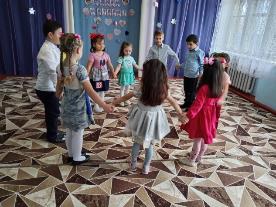 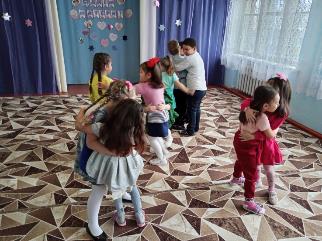 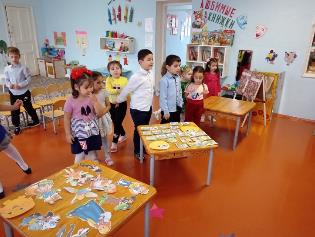 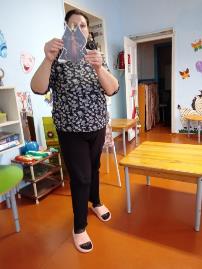 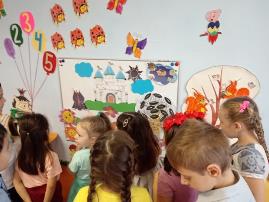 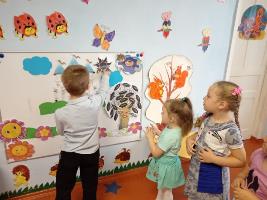 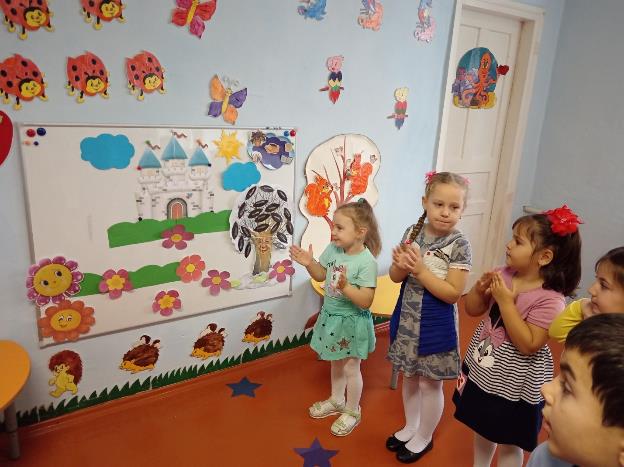 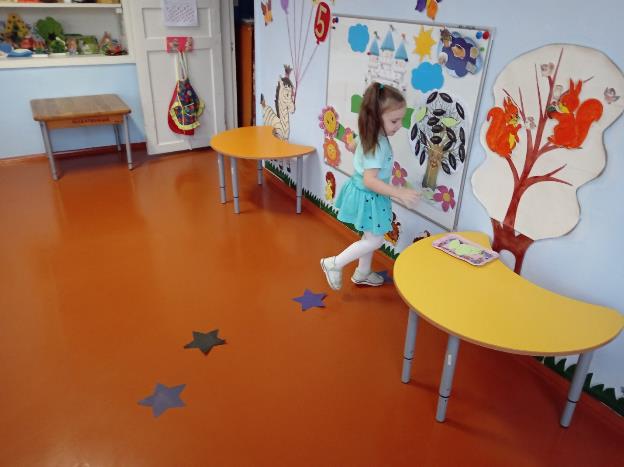 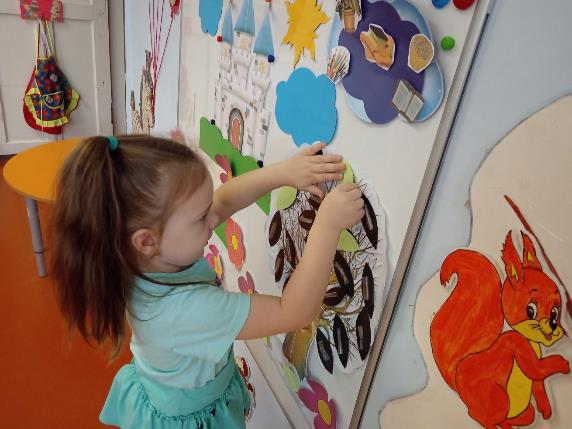 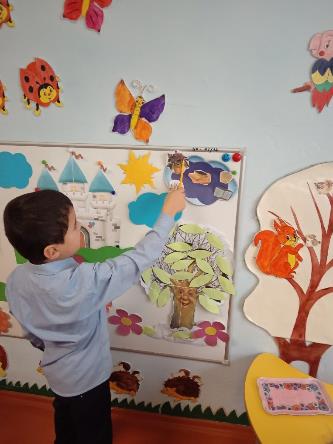 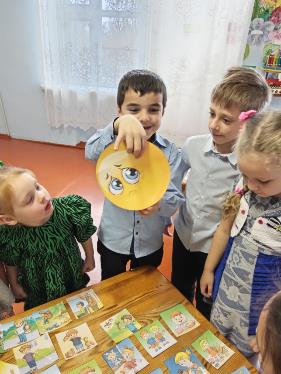 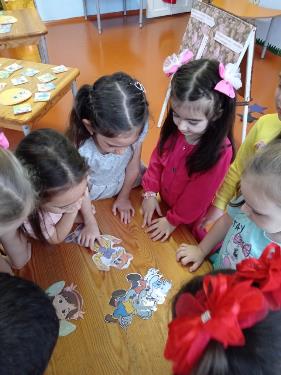 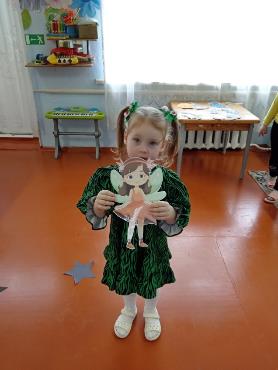 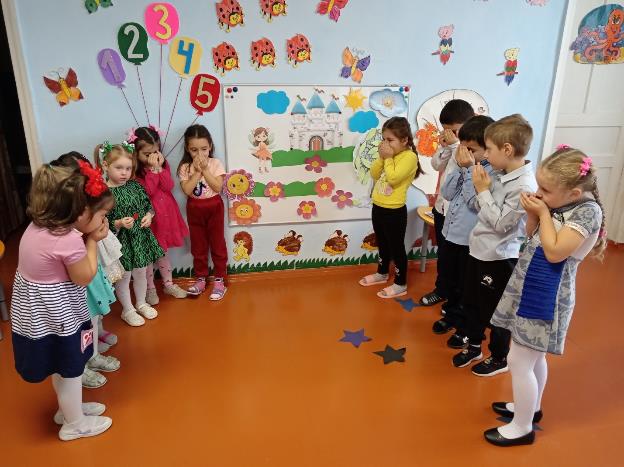 